Свята та розваги«Ой, весела в нас зима».Новорічне свято в молодшій групі  Звучить весела музика . Вихователь заводить дітей до залу. Діти зупиняються біля стільчиків.Ведуча 1. Здрастуйте гості добрі,ті хто прийшов до нас,Наші дітки і дорослі раді бачити всіх вас !У нас сьогодні свято і гостей зібралося багатоВи на гостей гарненько подивіться і радісно усміхніться.Ведуча 2.Ми зібрались тут малята , Новий рік відсвяткувати,Нас ялиночка вітає – вогники на ній палають !Будем грати, танцювати, радо Новий рік стрічати !              Пісня « Зима»Ведуча 1. Дорогі гості, Вас зі святом хочуть привітати малята, і побажати Вам всього найкращого.           *     *     *Знов прийшло до нас малята новорічне славне свято,Гарно так ялинка сяє, з Новим роком Вас вітає !               *     *    *Скрізь лунає сміх іскристий, круг ялиночки підем, Затанцюєм, закружляєм, заспіваємо пісень !               Хоровод « Наша ялинка»Ведуча 2.Ось ялиночка стоїть і блищить вогнями,Ця красуня лісова святкує разом з нами!Ялиночко, ці вірші звучать для тебе.                 *     *     *Ялиночка – красунечка, ліхтарики горятьНаші подаруночки під вітами лежать.А ми в долоні плескаєм, співаємо пісень,Нам дуже, дуже весело у цей святковий день !             *     *     *  У зеленої ялинки голки гострі , мов щетинки,На гілках ялинки шишки і прикраси і горішки .                     *     *     *Красота, красота в нас ялиночка густа !Вогники яскраві сяють, Діти пісеньку співають.                     *     *     *Біле платтячко у мене , а ялиночка зелена,Гарні іграшки на ній, бо сьогодні рік Новий!Всі прийшли до нас  на свято білочка і зайченята,І ведмедик і лисиця будем разом веселиться !                      *     *     *У ялиночки на ручках замість пальчиків колючки.Ти ялинко не колись , краще з  нами подружись.Ведуча 1.  Білий сніг ! Білий сніг у танку кружляєІ біленьким килимком землю укриває.А чому ? А тому -  знають всі малята,Це до нас іде в садок зимонька пухната.(Звучить весела музика ; кружляючи заходить Зима).Зима.Я – Зима хурделиця, прийшла вітати вас.Хто любить мій сніжок, пухнасті візерунки на вікні?Хто любить санок біг стрімкий в зимові ясні дні ?Ведуча 2. Дітки наші люблять, і про це розкажуть у своїх віршиках.                      *     *     *Зимонька до нас прийшла, сніг пухнастий принесла,І летять, летять сніжинки на дерева, на стежинки.                     *     *     *Ми любим зимонько тебе твій іній і льодок,І сніг пухнастий на гілках, санчата і каток.Зима. Дітки, а ви знаєте, що цю красиву ялинку вибирав сам Дідусь Мороз (підходить до ялинки, оглядає її ).З’явилася ялинка у нашому садку  у вогниках – іскринках, у білому сніжку.Вмиває дощик срібний зелені голочки,І сяють на ялиночці блискучі зірочки.( Бере в руки сніжинку, піднімає вгору).Мерехтить вона звабливо,Гляньте – зараз буде диво !1, 2, 3 – сніжинко, оживи !ЗимаГей , подруженьки – сніжинки,Привітайтесь до ялинки.Уклоніться всім навколоІ ставайте дружно в коло !( Кладе сніжинку під ялинку, під музику по черзі вибігають дівчатка – сніжиночки і танцюють  з Зимою ).                Танок Сніжинок та ЗимиБілесенькі сніжиночки, вродились ми з води,Легенькі, як пушиночки спустилися сюди.Ми  сніжинки тонесенькі, білесенькі, гарнесенькі.Всі стежки замітаєм , всіх гаряче вітаєм !На галяву , на лужокТихо падає сніжок.Падають сніжинки, Сестроньки – пушинки. Зима. (Підходить до ялинки, розглядає намисто ).Намистинка, намистинкаВся горить , немов жаринка.Сяє , блима, мерехтитьНам дарує світлу мить.1, 2, 3 – намистинко оживи !Дзень – дзелень, настав ваш час,Потанцюйте ви  для нас !                    Танок намистинокНамистинка.Різнобарвні намистинки,сяють на гілках ялинки,Дзеленчать вони тихенько- Ми блискучі, ми гарненькі.Ведуча 2. Зимонько, вже співали, танцювали. Нині новорічний день, а Дідуся Мороза не має. Можливо він заблукав ?Зима. Можливо і заблукав. Я вистелила доріжки снігом. Давайте я піду йому назустріч.Ведуча 1.(Виставляє рукавичку ) Діти , а що це за рукавичка ? Можливо  Дідусь Мороз її загубив ?Лежить рукавичка валяється, 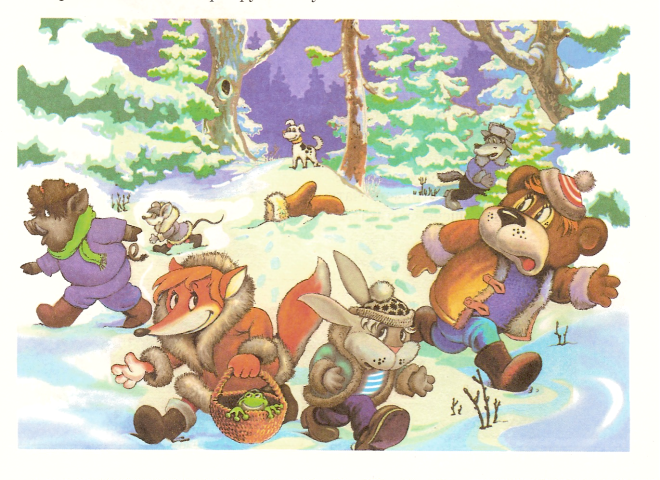 А тут бігла мишка несла зернятко, Не мала де сісти зернятко з’їсти,Отутеньки сіла , зернятко з’їла.Поки зернятко їла, лапки застудила.Мишка. (співає ) А я мишка – шкряботушка, маю я сіренькі вушка,Та по лісі я блукаю , добрих друзів я шукаю.пі – пі – пі , ой які морозні дні, дуже холодно мені.Ведуча 1. Мишенятко не трусись, в рукавичці поселись( Мишка забігає в рукавичку ).Коли це скаче Жабка – квак ушка.Жабка ( Співає )Ква – ква - ква ( 2 р.  )Ой на дворі вже зима.Бідна жабка замерзає ,Де зігрітися не знає.Ква – ква – ква(2 р. )Ой на дворі вже зима .Та я зовсім невеличка, Заховаюсь в рукавичці.А хто, хто в рукавичці живе ?Мишка.А я мишка – норушка.  А ти хто ?Жабка.А я жабка – квакушка.  Пусти мене до себе жити.Мишка. Заходь.Ведуча 1. В лісі сніг . У лісі звірі. Ось зайчата скачуть білі,Бідні їстоньки хотять І від холоду тремтять.                Танок зайчиків (після таночку залишається один зайчик )Зайчик ( співає)Зайчик скік, зайчик скікВсюди сніг, всюди сніг.Стежечки нема, Замела зима.Ведуча 1. Ой маленьке, зайченятко,Де твоя домівка – хатка ?Зайчик. Не має в мене хатки.Ведуча. Швидко ховайся , а то Лисичка тут поблизу. Біжи мерщій до рукавички.Зайчик. А хто , хто в рукавичці живе ?Мишка. А я – мишка норушка.Жабка. А я жабка – квак ушка.Звірі ( разом ). А ти , хто ?Зайчик. А я – Зайчик побігайчик, пустіть мене до себе.Звірі. Ну заходь.Ведуча. А тут і лисичка не забарилась.Лисичка. ( співає ) Я – лисичка , я – сестричка не сиджу без діла,Я гусяток пасла, полювать ходила( 2 р. )А сьогодні у неділю треба відпочити ,Свою хатку гарнесенько треба прикрасити ( 2 р. )(Підбігає до рукавички).Хто, хто, в  рукавичці живе ?Мишка. Я – мишка – норушка.Жабка. А я – жабка квак ушка.Зайчик. А я – зайчик  - побігайчик.Звірі. ( разом )А ти хто ?Лисичка. А я лисичка – сестричка, пустіть мене погрітися.Мишка. Ні , не пустимо тебе, руда злодійко – хвостата. Бо ти зайчика малого будеш ображати.Лисичка. Ні, не буду !Я дуже гарна, хоч руда,Весела , добра і не зла.Я хочу в хатці – рукавичціЗ вами любо подружиться.Звірі. Тоді заходь.Ведуча. Хто це знову по лісі бреде,То це ж вовк  подивіться,Як же він змерз !Сірий , злющий і голодний,У зимові дні холодні,Пісню тягне , знай свою.Вовк. ( співає ) Я  вовчок - сірячок, гострі зуби маю, В лісі із звірятами дружно проживаю.Хто, хто в рукавичці живе ?Мишка. Я мишка – норушка.Жабка. Я жабка – квак ушка.Зайчик. Я зайчик – побігайчик.Лисичка. Я Лисичка – сестричка.Звірі. (разом )А ти хто ?Вовк. А я вовчик – братик , пустіть мене погрітися.Звірі. Заходь.Ведуча. Білий сніг, лапатий сніг,Килимом на землю ліг.Стало біло, біло , біло,Все на світі забіліло.- А хто це тут йде по сніжку ?Ведмідь ( Співає ). Я - ведмедик  клишоногий, по лісі гуляю,В мене теплі рукавички, валянок не маю.Ой , замерзли ноженята. Хто зігріє ведмежатко?Хто, хто в рукавичці живе ?Мишка. Я мишка – норушка.Жабка. Я жабка – квак ушка.Зайчик. Я зайчик – побігайчик.Лисичка. Я лисичка сестричка.Вовк. Я вовчик – братик.Звірі. А ти хто ?Ведмідь. А я – ведмедик клишоногий. Пустіть мене погріти ноги!Лисичка. Ні, не пустимо тебе, у нас місця не має.Ведмідь. То я хоч одну лапку погрію.Звірі. Ну , то йди .Ведуча. А ні в казці сказати, ні пером описати.Вже зігрілися звірята і давай-но танцювати.Хоровод « Звірята і Новий рік»Ведуча. Діти, хтось до нас ще іде. Це вже Дідусь Мороз.(Виходять сніговики і танцюють танок )Танок сніговиків з мішечкамиСніговики       Дітлахи нас зліпили , у дворі залишили.Сумно так нам стояти, можна з вами святкувати.Прийшла Баба снігова , та прийшла не сама.Привела з собою, діда з бородою.Довгою, пухнастою,Білою , сріблястою.В мене ніс – морквинка, Очі – дві вуглинки.Круглобокий чоловік, Маю назву  Сніговик.Ведуча. Давайте разом погукаємо Діда Мороза.Пісня « Запросини Діда Мороза»Дід Мороз.  Добрий день , мої малята,Любі хлопчики й дівчата !З Новим роком вас вітаю ,Щастя та добра бажаю!Я – казковий сивий дід,Мене знає увесь світ.Я з дарунками мандрую,Щастя й долю всім віщую.Ой , як весело у вас ,Хочу з вам погуляти.Гра « Заморожу»Дід Мороз. Втомився …Хочу трішки відпочити, послухати віршики.                    *     *     * Я морозу не боюсь, в кожушинку одягнусь,Хай мороз не злиться , я у рукавицях.                    *     *     *Вітер, вітер ти не вий,У маляток Рік Новий.Зорі світять на ялинці,Дід Мороз приніс гостинці.                    *     *     *Новий рік!  Новий рік ! Пісенька лунає,За віконцем за поріг сніг , сніжок лягає.                    *     *    *Морозець, морозець не щипай за щічки.Теплі валянки у нас , шубка й рукавички.                    *     *     *Морозець, морозець плещемо в долоні, У дівчаток та хлоп’ят носики червоні.                    *     *     *Дід Мороз завітав у садок на свято,Він усіх привітав, хлопчиків , дівчаток.Сяє зірка угорі, іграшок багато,Нам приніс Дід Мороз це веселе свято.                    *     *     *Дід Мороз до нас іде,Пісню весело веде.В нього торба чарівна,З подарунками вона.Ведуча. Дід Мороз червоний ніс , Ти дарунки нам приніс ? Дід Мороз. Ой , куди поклав не знаю,Зовсім не пам’ятаю.Ведуча.  Там у лісі рукавичку ти згубив,можливо у ній подарунки. Подивись. (Дід Мороз знаходить мішок з подарунками , роздає дітям )«Про город і про бабусю»Осіннє свято для старших  дошкільнятДійові особи :Ведуча, діти – читці, дівчина Калина,Помідорчик ,  Огірочки ( три хлопчики), Бабуся Настуся  ( вихователь ) , Півник, Курчатка ( чотири дівчинки), Диня – господиня, Гарбуз, Буряки ( три хлопчики), Бараболя, Морквиця – доня, Морквиця – тато, Морквиця – мама.       Стільчики в залі розміщені півколом ( справа наліво ) посеред залу. Ближче до стільчиків ( по центру ) стоїть тинок. Ліворуч – хатинка Бабусі Настусі. 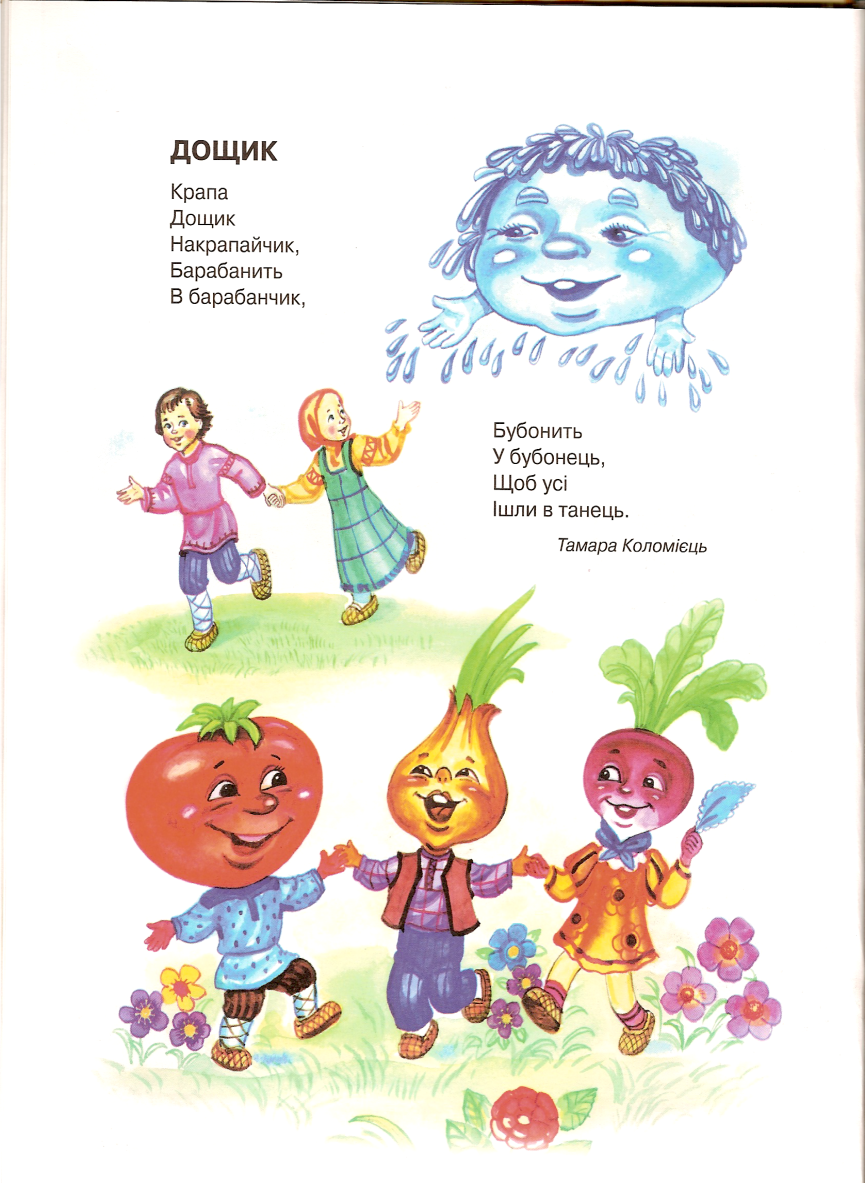        Звучить весела українська народна мелодія в маг. запису. Діти заходять до залу в українських костюмах та в нагрудниках  овочів. Зупиняються біля стільчиків.Ведуча : Осінь золота, пишна , щедра, багата . Такими словами називають її люди . Осінь щедра господиня . Вона пригощає нас рум’яними яблуками і медовими грушами , гарбузовою кашею і квашеною капустою , запашним виноградом та соковитими кавунами та динями . Осінь чарівниця одягає ліс у золоті шати і застеляє землю яскравим кольоровим килимом . недарма її називають мамою за це .Пісня « Осіння казка »(сл. М. Стратієнко, муз. М. Ведмедері )Ведуча : Про те , як чарівно приходить до нас осінь , діти прочитають вірші.(вірші про осінь за вибором вихователя)Ведуча : Дійсно діти , красуня  -  осінь пофарбувала в жовті , червоні , золоті, багряні кольори все навкруги . Про осінній килим звучить пісня .                Пісня «Килим» ( сл. В. Паронової , муз. Н. Шевченка )       Ведуча : Як же ми любимо щедру осінь за те , що вона дарує багаті врожаї смачних овочів та фруктів . Про казковість та щедрість  прочитають вірші  наші діти. (вірші щедрий врожай вибором вихователя)Ведуча :  Дерева наче на свято зібрались –У одяг барвистий усі повбирались .Злегенька гілками дерева гойдаютьІ тихо про щось там собі розмовляють .Ведуча : Діти , погляньте , яка дівчина в червоному намисті поміж вас . Хто вона ?Діти :       Калинонька !                ( виходить дівчинка – Калина )Калина : Калинонька я вродливаЯ стою в зеленім листі У червоному намисті , А чому я так прибралась ,Бо на свято готувалась.( підбігають діти до дівчини – Калини)Калинонька красна Ягідками вкрилась рясно .І горять вони вогнисто ,Мов у дівчини намисто .Калинонько вогниста ,Подаруй своє намисто .І з тобою ми охочеГарний поведем  таночок .Хоровод «Дівчина – калина»( сл. М. Грінчука, муз. В. Дем, янчука)Ведуча : Осінь памята про нас ,І у цей святковий час ,Щоби ми не сумували –Казку нам подарувалаПро город і про бабусю .( заходить бабуся )Бабуся : Діти , звуся я Настуся .Щиро я вітаю всіх :І дорослих і малих .Дивну казку розповім ,Щоб було цікаво всім .Отож слухайте ; пішла я навесні садити город .  Гарно землю розпушила і насіння посадила . до кожної насінини промовляла як до дитини :Рости , рости маленьке ,Станеш величеньке .Не будеш ледащим –Станеш найкращим ,Духмяним , соковитим ,Будуть всі радіти .Овочі , як на забаву ,Вродяться на славу .Помідори на щастя –Червоні й бокасті .Пісня «Помідорчик»(Сл.  С. Жупанина , муз. А Кос – Анатольського )Бабуся : Вже на огірочки чекаю .Пісня «Огірочок» ( сл. В. Паронової , муз. народна)( на програш в кінці пісні Бабуся   підходить до Огірочка, бере його за руку,начебто забирає з грядки)Бабуся : Як забрала я з грядки перші огірочки , стали огірки ховатися від мене під листочки . Я окулярів не маю , під листя заглядаю – все однакове , все зелене . Де ж ті огірочки ?Музична гра «Огірочки – огірки» 
( сл. В. Паронової , муз. Н. Шевченко )Огірочки – огірки , позаплутали грядки .Огірочки – хитруни , де ж поділися вони ?Приспів Заглядаю під листочки:Де поділись огірочки ?Заглядаю під листочкиВідгукніться , огірочки! Де ви ?( Бабуся співає, обходить хлопчиків – огірочків, які закрилися руками і      присіли; нахиляється до них, заглядає ).Ось ми  ! ( вигукують хлопчики, відкривають обличчя і розбігаються. Бабуся  їх ловить , не може впіймати )Бабуся: Я вас, любі, доглядала,                  Кожний ранок поливала.                  Стали зовсім ви нечемні,                  Бо ховаєтесь від мене.                  Вас не буду доглядати,                  Перестану поливати.                  ( всі огірочки присіли за тином поки бабуся говорить )1 Огірок  : Що ми станемо робити ? 2 Огірок : Як на світі будем жити ?3  Огірок : Всім відомо , без води. Не туди і не сюди.Ведуча: Що робити  ? Давайте закличемо дощик ! Хоч він і капосний цей  осінній дощик : сам гуляє, а дітей на вулицю не пускає. Тож нехай, хоч полиє він бабусину грядку огірків.Пісня - танець « Капосний дощик»
( сл. К. Перелісної, муз. О. Радзівіл )Ведуча: Який випав дощ ? Чи полив овочі водою ? Про це розкажуть діти  у своїх віршах (вірші на вибір вихователя)Хоровод « Збирання врожаю»(сл. В. Антонової, муз. Б. Гундера )Ведуча : Діти , давайте прислухаємось, що відбувається в гарбузовій родині. Ранок . Під тином спить гарбуз. Звучить фонограма пісні Півника. Виходить Півник, хлопає крилами і оббігає двір.                 Пісенька Півника( муз. народна)Хто проснувся рано ? – Співунець !Хто підняв багряний гребінець ?Півник проспівав : кукуріку !Хто там ще лежить в своїм кутку ?Кукуріку !Півник ( до курчаток )Курчатка ,вибігайте !Півника зустрічайте !Танок Півника і курчаток( Після таночку до Курчаток підходить Диня – господиня)Диня :      Ось де ви мої маленькі !                   Тут сніданочок смачненький.( показує мисочку з зернятками ; Курчатка з Півником беруть   зернятка і вибігають )	Диня підходить до столика, заварює чай. Співає пісню.                   Пісня Дині                   Чи я не хазяйка, чи не господиня ?                  Я і чаю наварила, в печі натопила ( двічі).Диня :      Гарбузе, гарбузе, швиденько вставай !                  Господу свою іди оглядай !Гарбуз:     (прокидається , потягується)
Доброго ранку моя господиня ! Я так довго працював, що й заспав.	Дякую тобі , що розбудила!
Пісня Гарбуза( муз. народна)
1. В мене гарна є родина,жовта диня – господиня.
Та мої сини і дочки – зелененькі огірочки( двічі).
2. Є червоні буряки - вони мені свояки,
А красунечка Морквиця, моя рідная сестриця( двічі).
3.Є кругленька Бараболя та зеленая квасоля
І пекуча цибулина оті вся моя родина( двічі).Гарбуз :    Піду подивлюся, що роблять Буряки, вони ж мені свояки ! 
( підходить до грядки Буряків)
Чи всі живі та здорові родичі гарбузові?Буряки :   Всі живі та здорові родичі гарбузовіТанець Буряків з шаблями( козацький марш)Чути плач немовляти.Гарбуз :    Ой, щось скоїлось в моїй великій родині, побіжу допоможу !
( тихо звучить вступ до Колискової Бараболі. Вона виходить , тримаючи в руках ляльку , колише).Бараболя: Зараз моя донечко, моє сонечко, не плач !
Пісня Бараболі ( сідає біля колиски)( сл. О. Кобець, муз. в. Байткіна)Спи дитинко, будь щаслива, лю -лі- лю -лі – ля,
Стережуть твій сон ревниво небо і земля( двічі).
           Вечір лагідний надворі небо голубе,
           Позбігалися всі зорі, щоб вітать тебе( двічі).
Ти не плач моя маленька, усміхнись лишень,
Натомилась твоя ненька за робочий день (двічі).Гарбуз :   Чи всі живі та здорові родичі гарбузові !Бараболя:Тс - с –с … Тихенько ! Всі живі та здорові родичі гарбузові !Гарбуз  :   Як добре , що нічого не скоїлось в моїй великій родині. Піду далі провідаю свою сестрицю, гарну Морквицю .(Гарбуз підходить до сімейства  Морквиць ).                        Пісня Морквиці ( укр. . нар. пісня )Цвіте терен, цвіте терен, а  цвіт опадає,Посварилась Морква з другом ,сидить та й скучає ( двічі ).         Виглядає у віконце, серденько страждає.         Вже сідає ясне сонце , Бурячка не має( двічі).Морквиця – мати: Донечко, що з тобою трапилося?Морквиця – тато : Та вона посварилася  з Буряком.  Ніяк не помиритися. ( Роздається стукіт)Гарбуз : Добрий вечір ! Чи всі живі та здорові родичі гарбузові ?Тато     : Всі живі та здорові родичі гарбузові !Гарбуз : А чому такі сумні ?Мама :  Та ось посварилися Буряк з Морквицею, а він не йде миритися.( Всі герої сідають на стільчики , крім Морквиці доньки  та Гарбуза, заходить Буряк.Гарбуз : Тільки промовили, а він вже тут . Заходь, Буряче , веселий козаче . 
Миритися прийшов ? Буряк : Так !Гарбуз  : Молодець ! В моїй родині й повинні бути мир і злагода. Якщо будем поміж собою сваритися, то ніякої користі від нас не буде.  Моя люба красунечко – сестриця, я вас з Буряком помирю. Гей , моя родина гарбузова, ідіть – но всі до мене.(Сходяться всі стають півколом, беруться за мізинчики, а перед ними стають Морквиця та Бурячок і під пісню – мирилку виконують відповідні рухи).Мирилка: Мир – миром,Пироги з сиром,Варенички в маслі.Ми дружечки красні !Поцілуймося.(Від радощів , що помирилися, Морквиця з Бурячком виконують танок підукраїнську народну пісню)Танок Морквиці та БурячкаГарбуз:    Бачу, бачу, що веселі та здорові всі родичі гарбузові !Тож дозвольте, мої рідні,На танок вас запросити !Парний  танок « Дружна родина»(укр . нар. музика  в магн. запису )Бабуся :    Ви всі з гарбузової родини,Зростаєте для всіх дітей , Для кожної людини.За те вас люблять і шануютьІ різні страви з вас готують !Дорогі гості , пригощайтеся печеним гарбузом.Бабуся всім роздає по шматочку печеного гарбуза.  Звучить весела музика.«Новорічний зорепад»Новорічне свято в старшій групіЗвучить вступ до пісні «Новогодняя»(група «Блестящие»).Діти, взявшись за руки, заходять до залу. Навколо ялинки виконують  невеличкий танок, йдуть до стільчиків .Під музику виходить Місяць.                              Пісня МісяцяМісяць. Ось настав зірковий час, рік Новий наближається до нас,І затихло все навколо, і таке прекрасне все довкола.Жде, чекає радості і сміху,Дітворі - то нашій на потіху.Пісня « Новорічна ніч» сл. С .Володарського, муз. В. ГвоздійЗ’являється під музику Нічка – Новорічна.Танець  Нічки – НоворічноїПід кінець таночку вибігають з - за ялиночки  зірочки. Вони присідають  навколо «зоряного неба»( покривало у вигляді зірки ).Нічка – Новорічна. Усіх вітаю , хто тут є , і космос вам привіт передає !Я, Нічка – Новорічна зоряного кола,А це мої сестрички  - зіроньки ранкові.Із космосу прибули ми усі,І казочки принесли вам чудові.Гей , ви сестрички -  зорянички,Несіть сюди свої чарівнії зірничкиТа ще промінчик чарівний.Якщо промінчиком торкнутись зірочок,Враз оживуть й розкажуть вам багато казочок.(Оббігає та торкається до зірочок промінчиком)                                  Танок Зірочок Під вальс сніжинок із кінофільму   «Таємниці Снігової Королеви»Після таночку залишається 1 Зірочка  Зірочка . Я Зірочка – незвична, карнавальна, новорічна .Повідомляю, що в цей часПінгвінчики спішать до вас. З – за ялинки  вибігають  Пінгвіни . Пінгвін. Ми з Півночі далекої припливли до вас , малята,Щоб розвеселити, та подарувати вам танок завзятий.                              Танок Пінгвінів Під жартівливу інструментальна музикуНічка – Новорічна з’являється разом з  другою  Зірочкою.Нічка – Новорічна. Ось настав час другої Зірочки (біжить за ялинку, залишивши другу Зірочку)Зірочка. Я –  смішинка – зорянинка,Усміхатися люблю,Сміх на землю всім я шлю.Всі малята усміхаються, Казочка в ту ж  мить з’являється.  Звучить пісня з мультфільму про Віні – Пуха та П’ятачка . Виходять герої казочки.  Віні – Пух тримає повітряну кульку, а П’ятачок  маленьку бочку з медом.Віні – Пух. Зима весела пора, Зима – дитячий сміх та  гра.Ми з П’ятачком прийшли на свято,Що б пісню вам подарувати.П’ятачок. Ми будем весело співати,Дружити , грати й танцювати.Бо свято Новорічне, Воно казкове і незвичне.Пісня Віні – Пуха та П’ятачка « Як це просто» сл.. і муз. А. Маслової(після пісні дарують один одному подарунки )Під музику з’являється Нічка – Новорічна з  третьою Зірочкою.Нічка – Новорічна. Ось прийшов час прийшов час третьої Зірочки ( біжить за ялинку)Зірочка . Ой ,довго спала я, малята,І бачу ви зібрались тут на свято.Зима і танці , радість  й гра,Зібралась вся тут дітвора.Танок Дюймовочки та Ельфа Музика  « Утро» Е. ГрігаЕльф.  Ми  - Ельфи з дивної країни,Де в кожній квіточці дитина.Я їх король – володар квітів,Люблю красу кругом творити.І ось до квітки я прийшов ,Свою Дюймовочку знайшов.Дюймовочка. Я – дівчинка  Дюймовочка,Хатинка моя квіточка.На святі танцювалаІ Ельфа пострічала.З’являється Нічка – Новорічна з четвертою Зірочкою.Нічка – Новорічна.  Ось прийшов час четвертої  Зірочки ( біжить за ялинку)Зірочка . Хай музика сходу лунає,Красунь і султана до себе скликає.З Новим роком всіх вітаєІ танець свій розпочинає.Звучить музика сходу.  З – за ялинки виходить султан.Султан. Красунь у мене є багато,Зробіть для мене нині свято.Перша красуня виносить султану красиву подушку; кланяється і йде за ялинку.  Друга – екзотичні фрукти на підносі; кланяється і теж йде за ялинку. Третя – коштовності ; кланяється і йде за ялинку. Султан лягає на подушку і їсть  фрукти.Танок Султана та східних красунь.Під пісню з репертуару TarkanЗ’являється Нічка – Новорічна з п’ятою Зірочкою.Нічка – Новорічна. Ось прийшов час п’ятої Зірочки ( біжить за ялинку )5 Зірочка.  Я – Зірочка Північна ,Де крига і сніги вічні.Снігуронька і Дід Мороз там проживають,І казку Півночі вони розпочинають.Пісня про перший снігСл. С. Володарського, муз. В. ГвоздійВедуча. Снігами вкрилася земля,Метелиця гуляє.Малює вікна морозецьТа носики щипає.Природа спить і все навколоВ зимових білих чарах.Це  - королева , це – зима Так трудиться на славу.Пісня «Зима»Сл. М. Гринчука, муз. В. КравчукаВедуча. Своїми віршами привітають зимоньку (вірші про зиму за вибором вихователя)Ведуча . Діти, погляньте яка красива ялиночка ! Вогники горять! Поведемо хоровод навколо ялиночки.Хоровод «Ялиночка»Сл. Є. Гуменко, муз. Н. РубальськоїВедуча. Тобі, ялиночко, діти вірші прочитають(вірші дітей)Ведуча. Діти ,чомусь Дідуся Мороза довго немає . А давайте покличемо його піснею.Пісня « Дід Мороз» Сл. І муз. В. ГребенюкаЗвучить музика , заходить Дід Мороз.Дід Мороз. Здрастуйте , мої, малята!Всіх вітаю вас зі святом!З Роком Новим,щастям новим!Всім бажаю будь здоровим.Не скучати, не хворіти,Розумнішати й міцніти !Ведуча. Дідусю – Морозе, присядь, відпочинь. Дітки тебе віршиками потішать (вірші дітей).Гра з дідом МорозомВедуча. Дідусю, а де ж це Снігуронька забарилася ?( Дід Мороз  Снігуроньку шукає навколо себе і навколо ялинки )Дід Мороз. От, старий, десь її загубив (гукає). Снігуронько ! А – у !Заходить Баба – Яга переодягнена в Снігурочку. Шкатуляє .Дід мороз. Добрий день, внученько ! Де ж ти забарилася ?Баба – Яга. Добрий день, дідусю ! Добрий день, дітки !Ведуча. Дідусю, дітки, погляньте ! Хіба  ж це, Снігуронька ?    Баба – Яга. А хто я ? Добра , лагідна, красива. Ви ж мене чекали ?Ведуча. Діти , це не Снігуронька .      Баба – Яга. Як не Снігуронька ? Корона є ? Плаття є ? То чого ні ?   Ведуча ( роздягає ). Діти , погляньте , це ж Баба – Яга !     Баба – Яга . Так, це я бабуся мила, бути з вами захотіла  .Всі мене женуть, ганяють Та на свято не пускають.Та я знаю не чекали ви бабусеньку ЯгуІ спочатку не впізнали, бо уся я у снігу.Я зіпсую свято всім, І цукерки всі поїм.Ну що перелякалися ?Та боїтеся ви дарма,Бо майже 200 років зубів моїх нема !Ха – ха – ха !   (До Діда Мороза )Віддавай , старий дарунки,Новорічні подарунки.Буду свято зустрічати,Своїх друзів пригощати.Дід Мороз. Годі тобі бабусю. Це ж не твої подарунки. Віддай, а то заморожу! А як будеш доброю, то і тебе почастую.Баба – Яга. Я буду доброю. Дозволь, Дідусю з тобою діткам подарунки роздати.Ведуча. Добро завжди перемагає. Хочеться, щоб так було не тільки в казках. Роздають подарунки.«Новорічні пригоди Червоної шапочки »Новорічне свято  в середній групі   Звучить фонограма пісні «Маленькой елочке». Діти з ведучою заходять до залу і зупиняються біля стільчиків.Ведуча.      Знов Новий рік завітав до садка                      Гляньте, ялинка яскрава яка !                     Ця лісова красуня розкішна                      Зробить нам свято веселим та пишним .                     Маємо гостю ми привітати                      Свято ялинки вже час починати.(новорічні привітання)                           Хоровод « Круг ялинки»Ведуча.         Любить зиму дітвора, бо чудова ця пора:                       Усіх вона загартувала, радощі подарувала (вірші про ялинку).Ведуча.        Сніг – сніжок, сніг – сніжок по доріжці стелиться                        Всіх вас кличе у танок буде в нас метелиця!                             Хоровод « Зимовий танець»Ведуча.           Ось малесенька сніжинка прилетіла до ялинки,                         Вона повідомляє, що до нас у садок іде Новий рік (новорічні привітання).                              Пісня « Рік Новий» Заходить хлопчик Новий рік.Новий рік. Я -  рік Новий казковий, вам мрії шлю чудові                    Вас зі святом я вітаю, для вас пісеньку співаю.(Новий рік виконує пісню)                             Пісня  Нового року Новий рік.   У новорічну ніч чудову відбуваються дива :                       Під ялиночкою знову добра казка ожива.                       Приготуйтеся будь – ласка, і дивіться диво – казку                       Наша казочка незвична – вона буде новорічна.    Звучить лагідна музика. З – за ялинки виходить Червона Шапочка.Червона Шапочка.  Добрий день !                                     Нині новорічне свято                                           Веселяться всі малята !                                     Мене малі й дорослі                                     Здалеку впізнають ,                                     Тому Червона Шапочка                                      Мене навколо звуть.                                      Я в ній така красуня –                                       Очей не відвести.                                      От бабуся угадала,                                      Що слід мені принести.                               Пісня Червоної Шапочки                      Прокидаюся раненько – пиріжки печу                      В кошику бабусеньці пиріжки несу.                      Ля – ля – ля – ля – ля – ля – ля,                      Сонечко вставай.                      Ти у гаю сонечко                      Дівчинку вітай.Червона Шапочка озирається, помічає казковий теремок.Червона Шапочка.  Який гарний терем очок!                                     Хто живе там, знати хочу.З – за теремка виходить ГномГном. У цьому диво – теремку            З братиками я живу.            А ти хто , дівчинко? Чи далеко держиш путь?Червона Шапочка. Я – Червона Шапочка, прийшла сюди до гаю,                                    Тебе і гномиків усіх із святом привітаю.                                    Сьогодні діти Новий рік в садочку відзначають ,                                    І давніх жителів лісів до себе закликають.Гном. Подзвоню я у дзвіночок            Гномів кличу у таночок.Гном дзвонить у дзвіночок. З – за ялинки виходять гномики з лопатками;  виконують таночок.                  Танок – вихід  гномиків1 гном . Узимку ми – господарі в лісі                Із друзями гномами живем на узліссі.2 гном.  Чищу я доріжки Дідусю – Морозу               Від заметів снігових, від бурульок крижаних.               Допоможеш ти мені,               Допоможу я тобі.3 гном.   З Новим роком, друзі,ми усіх вітаємо !               Усмішок веселих вам бажаємо !Червона Шапочка чекає приходу гостей. Звучить музика. З – за ялинки  до теремка підбігає жабка.Жабка. Який гарний теремочок!               З димаря іде димочок.               Як морозу я боюся                 В теремочку оселюся.                         Пісня Жабки (мелодія укр. пісні)Я – маленька жабка, в мене змерзли лапки,Річку крига вкрила, вже не маю сили.Жабка. Хто живе у теремку в зиму люту отаку?( стукає )              Ой, пустіть мене! Пустіть!              В теремочку хочу жить!  Червона Шапочка виходить з хатинки.Червона Шапочка.     Заходь жабко, в нашу хату,                                        Будем разом зимувати .Червона шапочка та Жабка заходять в теремок. З – за ялинки вибігає Мишка.                        Пісня Мишки (мелодія укр. пісні)А я – Мишка – шкряботушка, помічниця Попелюшки,Буду гарно прибирати, буде чисто в нашій хаті.Мишка. Серед лісу теремочок, ледь – ледь снігом замело.               Ой, пустіть мене у хатку, бо замерзли мої лапки.Червона Шапочка. Заходь, Мишко, у наш дім,                                   Місця вистачить усім.     Червона Шапочка чекає знову на гостей. Звучить укр. нар. музика. З – за ялинки до теремка підходять Півник та Курочка.Півник. Ми прийшли сюди швиденько, разом з курочкою рябою  ( кашляє )                      Ой у мене сталось горечко, заболіло в мене горлечко.                       Пісня Півника (мелодія укр. пісні) Заболіло в мене горлечко, заболіло в мене горлечко,Я холодну воду пив, по морозу я ходив. Півник. А Курочка кудкудаче,                Біля мене гірко плаче.                       Пісня Курочки (мелодія укр.пісні)Курочка. Я казала тобі, друже, захворіти можеш дуже.По морозу не гуляй та на дворі не співай.Курочка з Півником пританцьовують, помічають теремок.Курочка.   Ось чудовий теремок!                    З димаря іде димок.                    Видно світло у вікні                    Є хто – не будь там чи ні?Півник. Нас пустіть у теплу хату,               Мене треба лікувати.З  теремка виходить Червона Шапочка.Червона Шапочка.  От, заходьте у наш дім,                                      Ми вас чаєм пригостим.Півник та Курочка заходять до теремка з Червоною Шапочкою.З – за ялинки двоє ведмедиків викочують бочку з надписом «Мед» ; виконують танок.              Танець ведмедиків з бочкою( весела мелодія )    1 ведмедик.   Виє, свище завірюха                        Ой!  Як змерзли мої вуха.  2 ведмедик.   Вкрило снігом білий ліс ,                       Відморозить можна й ніс.     Разом.  Нас пустіть до теремка!              Зима люта вже така. Виходить Червона Шапочка.Червона Шапочка.  Ой, маленькі , ведмежата,                                     Швидко йдіть до нас у хату.Заходять з Червоною Шапочкою.             Таночок Білочки та Їжачка( весела полька)Їжачок.  Я – маленький Їжачок, в мене  сила колючок,                Холодно мені узимку, ви пустіть мене в хатинку.Білочка. Буйно вітер завиває, замело доріжки,                А я – білочка маленька, змерзли в мене ніжки.Разом.    Ви пустіть до хати нас,                Новий рік стрічати час.З  теремка виходить Червона ШапочкаЧервона Шапочка.     Та заходьте вже до хати,                                        Разом будем святкувати.                                        Буде нам тепліше,                                        Буде веселіше.    Заходять разом з Червоною Шапочкою.Ведуча.  Серед лісу теремок з димаря іде димок,                Дружно там живуть звірята,                Теремочок – тепла хата.        Звучить музика. З – за ялинки вибігають Вовчик та Лисиця.Вовчик.  Подивись, Лисичко,                Ось хатка невеличка!                Будемо там жити на                 На печі боки гріти. Лисичка.   Ой! Яка гарна хатинка!                    По ширині, по висоті.                    Якраз підходить вона мені!Вовчик.  Чує серденько моє:                 В теремочку хтось то є.Вовчик і Лисичка кидають сніжки по теремку. Звучить весела музика.Разом.    Швидко двері відчиняйте,                Нас у теремок пускайте!      Із  теремка виходить Червона Шапочка.Червона Шапочка. Ні не пустимо ми вас                                   Геть , розбійники від нас!                                    В  новорічну ніч чудову                                    За своє взялися знову?  З  теремка виходять Півник та Білочка .Білочка.  Оце лихо, що ж робити ?                  Хто нас зможе захистити ?Півник.   Треба кликати підмогу                     Гей, Снігуронько, в дорогу!                     Швидше, швидше поспішай                      Із біди нас виручай!Звучить лагідна музика, з – за ялинки виходить Снігуронька.Снігуронька.  Знову ви бешкетували ?                          Всіх звіряток налякали.Вовчик.   Нас пробачте, любі звірі!                 Будем завжди жити в мирі.Лисичка.   Нині Новорічне свято                   Будем  разом зустрічати.Звірята разом із Снігуронькою ведуть хоровод.Хоровод « Звірята і Новий рік»Снігуронька.  Нині день чудовий,  славний!                          Танцювали ви всі вправно.                           Ідемо у дитсадок                            На ялинку до діток.Загоряються вогники на ялинціСнігуронька.  Ми прийшли до вас на свято                          З Новим роком вас, малята! Звірята з Червоною Шапочкою сідають на стільчики. Снігуронька.   Я – Снігурка білолиця                           За мене кращої нема.                           Від сніжинок світ іскриться                            І добрішає зима.                            З Новим роком! З Новим щастям!                                                   Я вітаю, друзі, Вас !                                                   Свято любе, свято ясне                                                   Нам уже почати час !                                                   Чого це діда Мороза так довго немає?                                                   Разом дружно його погукаєм .     Пісня « Попід вікнами    Мороз» Дід Мороз.  Здрастуйте, гості                      Здрастуйте,малята!                       Вітаю усіх з Новорічним святом!                       Я бажаю всім вам, діти,                       У добрі, у щасті жити!	                       Хай звучить у дитсадочку                                                Радісний, веселий сміх,                                                А ялинка - чарівниця                                                 Звеселить навколо всіх.                                                А тепер мої, малята,                                                Будем весело співати                                                Круг ялинки танцювати.         Новорічний хоровод з Дідом Морозом. Ігри з Дідом Морозом. Читання віршів.                       Пісня про ялинкуДід Мороз.         Ох!Як жарко мені!                            Де ж сніжиночки мої ?Снігурочка.      А-у! Сніжиночки , легкі на вас чекають малюки.                                      Уклоніться всім навколо і злітайтесь дружно в коло.Танок Снігурочки та Сніжинок (муз. Мінкова   «Вальс Сніжинок» із к – му «Тайни  Снігової Королеви» )1 Сніжинка.   Понад лісом ми літали                          Ніжну пісеньку співали,                         І дерева присипали.                         Снігом вкрили всі стежинки                         В шуби одягли ялинки,                         А берізкам роздавали                          Із м’якого пуху шалі.  2 Сніжинка.  Ми на поле опустили покривало сніжно – біле,                        А на трави лугові пишні ковдри снігові.                                 Ми по селах та містах побілили кожен дах.                                 На кущах, немов улітку, розвели чудові квітки.3 Сніжинка.  Ми літали і співали                         Землю пухом накривали.                                 Не страшні і заметілі,                                 От що ми усі зробили!Дід Мороз. Дякую, Сніжиночки! Мене старого порадували і діток маленьких розвеселили. А тепер відгадайте мої загадки.     Зелену сукню мою - ніколи не знімаю     Один - єдиний раз на рік зірками прикрашаю (Ялинка )Хто малюнок на вікні уночі зробив мені ? ( Мороз )Лід на річках, сніг на полях,      Віхола гуляє, - коли це буває? ( Взимку )     Біле покривало весь світ обійняло. ( Сніг )Снігуронька. На ялинці зірка світить,іграшок багато,                        А чому ж це хлопавки не прийшли на свято ?Звучить музика вибігають хлопавки.1 хлопавка.   А ось і ми, а ось і ми                        Ти нас спробуй дожени.2 хлопавка.    Ми танцюєм скоком – боком                         Всіх вітаєм з Новим роком !  3 хлопавка.     Ми хлопавки  - подружки                          Ялинкові сміхотушки.Танок Хлопавок (« Блестящие»  пісня      Новогодняя)Ведуча. Дідусю Морозе, ти діток привітав ? Дід Мороз.  Привітав !Ведуча.  Біля ялинки танцював ?  Пісні співав ?Дід Мороз. Танцював, співав.Ведуча.   А подарунки для діток ти приніс у дитсадок ?Дід Мороз. Є у лісі теремок, з димаря іде димок                    Там дарунки для маляток я приготував на свято. Дід Мороз заходить в теремок і виносить  мішок з подарунками і разом з  Снігурочкою роздають подарунки дітям. Дід Мороз.  Ось скінчилось наше свято.                     До побачення , малята !                     Бувайте здорові, щасливі зростайте,                     Та  через рік мене знову чекайте  !  Церемонія нагородження«Пурпурове серце»Сценарій свята 8 Березня для старших дошкільнятДійові особи: ведучі  Сашко і Даринка, Вірка Сердючка (вихователь ), діти – читці.Сувеніри для мам « Пурпурове серце» , сувеніри для бабусь « Золоте серце» та велике « Пурпурове серце» для  всіх жінок ДНЗ виготовлені з кольорового картону на підставках .Звучать фанфари. Заходять ведучі свята. Стоять за столиком.Даринка: Шановні гості , любі діти,
Дозвольте вас оповістити,
Що готувались ми завзято
Матусине зустріти свято.Сашко :   Всіх жінок ми тут вітаємо
Щастя , радості бажаємо !
І святковий наш концерт - 
Розпочинаємо !Звучить вступ до пісні « На Україні всі діти зірки». Діти один за одним (під  оплески гостей ) заходять до залу і зупиняються біля стільчиків.Даринка : Наймиліші, найрідніші,
Найдорожчі наші мами,
Ми послухаємо  вірші
Заспіваємо разом з вами.Сашко    : І сьогодні ми запросили на наш весняний зорепад майбутніх зірок –  ваших дітей.
Пісня « На Україні всі діти зірки»( з телепередачі « Крок до зірок»)Даринка : Сашку, поглянь на наших матусь. Які вони сьогодні красиві , чарівні, уста посміхаються, очі сяють щастям !Сашко : А ти знаєш , Даринко, мені в голову прийшла фантастична ідея ! Поглянь на наше телебачення ! Скрізь і всюди різні нагородження : «Золотий грамофон», « Людина року», « Оскар» , « Ніка» . Хіба ж наші матусі незаслуговують на подібні нагороди?Даринка:  Звичайно , заслуговують. Але де ж нам взяти спонсора, нагороди, призи, зіркових ведучих, зірок естради ?Сашко    : Даринко, наші діти це ж і є майбутні зірки . І здається я знаю ,хто нам може допомогти. Ти оголошуй 1- го учасника нашого концерту, а я піду зателефоную потрібним людям (  іде ).Даринка : Всіх присутніх в цьому залі, я хочу привітати з приходом весни. До моїх привітань приєднуються діти.
Веснонько, красунечко розтопи сніги,
Травами барвистими луки застели.
Зеленими серпанками огорни ліси,
Щебетом , співанками світ розвесели.Скоро сонечко пригріє, потечуть струмки,
Темний гай зазеленіє, зацвітуть квітки.
Підемо  тоді з тобою в ліс на цілий день,
І натішимось весною, і наслухаємось пісень.

Тепло стало надворі. Синє небо угорі.
Сонце промінь шле землі. Прилітають журавлі.
Вже у лісі там і тут перші проліски цвітуть.
Кучерява , запашна в гості йде до нас весна.Даринка : А у виконанні майбутньої зірки української естради ( ім’я дівчинки) прийміть весняний музичний подарунок.
Пісня « Паняночка – весна»( з телепередачі  « Крок до зірок»)Сашко: Даринко, я все владнав.Даринка: І спонсора знайшов , і зіркових ведучих, призи і нагороди ?Сашко: Все! Все! Все! Навіть назву придумав. Ось послухай :  Церемонія нагородження  « Пурпурове серце» !Даринка : А чому серце ?Сашко: Бо мамине серце найдобріше в світі !Звучать фанфари . До залу заносять емблему церемонії – велике пурпурове серце.Даринка : Сашку, який ти молодець ! Справжній мужчина: сказав – зробив. Але я не бачу зіркових ведучих.Сашко : А ми з тобою, хіба не зірки ?Даринка : Авжеж зірки ! (розчаровано)Сашко : Даринко, не засмучуйся! (оголошує) Світова зірка естради..! Лауреат всіх конкурсів..!Чарівна та вродлива жінка , супер – провідниця – … Вірка Сердючка ! Зустрічайте !
Заходить до залу  Вірка Сердючка, співаючи під фонограму фрагмент своєї пісні.Вірка Сердючка: Здрастуйте, здрастуйте, здрастуйте ! Я рада вас вітати на щорічній міжнародній церемонії нагородження «Пурпурове серце».Сашко: Шановна тітонько Віро, ми раді зустрічі з вами !Даринка : Там де ви, завжди панує  доброзичливий та веселий настрій !Вірка Сердючка : Ну що ж мої золотенькі , « поєхалі»
Звучить музика церемонії .Вірка Сердючка : І так, в номінації « За доброту та чуйність»нагороджуються мами ( виймає з конверту листівку з іменами мам та зачитує).Сашко : А в дарунок прийміть виступ зіркового дуету « Чай удвох».  
Пісня « Вітальна»Вірка Сердючка: В номінації «За віру і надію» нагороджуються мами….( дістає конверт з іменами ;  мамам вручають сувенір « Пурпурове серце» )Даринка: Вітатиме наших мам дитячий хоровий колектив « Веселка», який відклав свою закордонну поїздку.
Пісня « Квіти для мами» ( муз. В. Гребенюка )Даринка: Сашку, поглянь на наших мам, якби зараз нас запитали  чия мама найкраща, то ми б пересварилися.Сашко : Так, Даринко ! То що ж нам робити?Даринка : Ось послухай, як своїх мам люблять діти !

Поки сонячна люстра горить,
А земля кругом неї кружляє,
Хай для матінки слово звучить,
Нехай всесвіт її привітає.
Я хотіла тобі збудувати
Моя , мила , палац Аладіна,
І всі квіти на світі зірвати,
Щоб до ніг тобі кинуть єдина.

Ти прости мене, мамо , в цю мить,
Не така вже я в тебе невдячна.
Та ти знаєш, як серце щемить,
Коли часто чиню необачно.
Ти прости мене, рідна й повір,
Що я часто не спала ночами,
І між сяючих вогників -  зір
Вибирала найкращу – для мами.Вірка Сердючка: Ну звичайно, всі мами хороші, і нагороди отримають всі. А у нас   номінація « За ніжність і чарівність». Нагороджуються мами…
( дістає конверт  , називає ім’я мам ) ,  сувеніром « Пурпурове серце»Даринка: І нехай звуки вальсу перенесуть вас любі мами в чарівний світ спогадів.Сашко     : А допоможе вам танцювальний колектив « Пролісок», що недавно повернувся з гастролей.
Вальс ( муз Й. Штрауса)Даринка : Сашку, як ти гадаєш , які риси характеру притаманні мамам хлопчиків ?Сашко  : За всіх сказати не можу, але знаю напевно, що моя мама – мужня, мудра.Вірка Сердючка: Тож в номінації « За мужність  і мудрість» нагороджуються мами, що виховують синочків… ( дістає конверт  і читає імена) . Вони отримують нагороду « Пурпурове серце».Даринка : А дарунок шановні мами, прийміть музичне вітання від вже знайомого хорового колективу « Веселка».Сашко : І нехай чарівна усмішка та весняний настрій не зникають з ваших облич.
Пісня « Капіж»Вірші для мам.
Нашим мамам в день весняний , 
Шле привіт сама весна.
Блиск струмка, пташиний гамір
Все дарує їм вона !
Ясно світить сонце нам,
В славне свято наших мам!

Ось послухай , мамо,
Як дзвенить струмочок -
Це ж весна – красуня
Вже прийшла в садочок.
На вербовій гілочці
Котиками грається,
І веселим діточкам
Сонце посміхається.

Вже весна прийшла в оселі
Розквіта рясний садок !
І летять , летять веселі
Зграї радісних пташок!
Швидше любі прилітайте
Ми чекаємо всіх вас,
Із весною привітайте
Рідну матінку в цей час !Даринка : Ти знаєш , Сашку, скільки потрібно терпіння, сили, щоб витримати наше « чому?», « навіщо ?», « для чого?». Скільки всього потрібно знати.Сашко : Даринко, ти така цікава, хіба ти не знаєш , що наші мами академіки та професори. І тільки вони можуть дати відповідь на ці запитання.Вірка Сердючка: Тому в номінації « За терплячість  і розуміння» нагороджуються мами цими прекрасними сувенірами ( вручають мамам «Пурпурове серце»)Даринка : А на наш  музичний зорепад завітала юна співачка Валерія з піснею моїй мамі .
Пісня « Моїй мамі»( сл. і муз. Д . Стукаленко)Даринка : Сашку, мені здається, що сьогодні, як ніколи прозвучало багато теплих слів про наших матусь.Сашко : Знаєш, Даринко,це тому, що кожна дитина хоче привітати свою маму (вірші для мам):
Якби  мам не було на світі,
То кого б любили діти ?
Наймиліша моя мама,
Бо веде порядок в хаті,
Бо без неї нема щастя
І не ллється пісня рясно.

Ще якби не було мами,
Ми б зазнали лиха з вами.
Тож нехай живуть рідненькі,
Усміхаються гарненько,
А ми будем підростати
І матусеньку вітати.Даринка : Ой, Сашку, поглянь на наших дітей, як вони сьогодні красиво і  святково вдягнені.Сашко : Це тому, що про них піклуються їх мами.Вірка Сердючка : От ми з вами підійшли до наступної номінації « За турботу і піклування». Нагороджуються мами сувеніром « Пурпурове серце».Даринка : До нас на свято завітав дитячий оркестр « Дореміфасолька». І у його виконанні ви послухаєте чарівну мелодію весни.
Шумовий оркестр « Дощик»( укр. нар. пісня )Даринка : Сашку, які ми з тобою молодці. Подивись, які наші мами сидять щасливі, усміхнені , задоволені.Сашко : Так, Даринко, це тому, сьогодні кожна мама отримала нагороду з рук власної дитини.Даринко : Та найголовніше, що ми любимо і поважаємо своїх матусь. Нехай цілий світ вклониться жінці – матері.Вірка Сердючка: Ви знаєте, крім матусь, я бачу молодих бабусь. І мені здається, що слідуюча номінація, саме для них.Даринка : Зачекайте, зачекайте, шановна тітонько Віро. ( До Сашка ) Сашку, мам ми нагороджували  сувеніром « Пурпурове серце», а чим же ми нагородимо бабусь ?Сашко : Знаєш , Даринко, я думаю, що за доброту, турботу, ласку, ніжність наші бабусі заслуговують на най вищу нагороду – « Золоте серце».Вірка Сердючка :  Найвищу нагороду нашої церемонії « Золоте серце» отримують бабусі зіркових дітей ( нагороджують всіх бабусь сувеніром «Золоте серце»).Даринка : А ці слова любові та вдячності нехай пролунають з вуст ваших внучат (вірші бабусям)

Дякую ,  бабусю, що ти в мене є
Дякую за серце ласкаве твоє.
Що терпіння щире маєш
І мене цього навчаєш.

Працює бабуся моя в дитсадочку,
Всі діти для неї , як дочки й синочки.
Хороша, ласкава бабуся моя,
Усі її люблять так само ,як я. 

Моя люба,добра бабцю, золоте серденько,
З тобою мені в світі жити веселенько.
Як за мною моя бабця дивиться в віконце.
То неначе мене гріє тепле ,ясне сонце.Сашко : І знову звучить пісня у виконанні хорового колективу « Веселка»
Пісня « В нас сім,я гарненька»( сл. І муз Н .Шустерук)Даринка : Сашку, кожен ранок , прийшовши до дитячого садка, ми зустрічаємо лагідні обличчя наших вихователів , нянь , взагалі всіх працівників дитячого садочка.Сашко      : Так, Даринко, майже цілий день вони дбають і піклуються про нас. Аби був смачний сніданок, чистенька, м’якенька постіль, веселі та корисні заняття, міцне здоров’я.Вірка Сердючка : Ви знаєте, слухаючи вас, мені так захотілося полинути в дитинство, що б і про мене хтось попіклувався. І здається в мене є ідея – влаштую в своєму вагоні – міні дитячий садок для зірок.  « За віддану працю, за щирі , добрі серця нагороджується жіночий  колектив ДНЗ № 6 « Золотий ключик».Мої маленькі колеги – ведучі, вручіть головні нагороду нашої церемонії « Пурпурове серце»  завідуючій ДНЗ №6 « Золотий ключик»……(ведучі вручають велике « Пурпурове серце» )
Привітання завідуючої .Даринка : Дорогі наші працівники, вас приїхав привітати талановитий танцюрист …. з шоу – балетом  « Мрія».
Танець « Закоханий»( під пісню Ф. Кіркорова «Влюбленный и безумно одинокий»)Вірка Сердючка: Ну що мої дорогенькі, я у вас тут затрималася. На мене чекає Москва та «Золотий грамофон», і ви без мене впораєтесь. Мені вже час повертатися. До наступних зустрічей !( виходить )Даринка : Підходить до завершення наше свято, але ж де подівся Сашко ? Отак завжди в самий відповідальний момент його не має. Піду його пошукаю та переодягнуся для заключного виступу( Даринка виходить, з’являється Сашко ).Сашко : Поки Даринки немає, хочу відкрити вам таємницю, що в нашій групі найкращі дівчатка в дитсадку . Вони нам страшенно подобаються.

В цей світлий весняний день
Дівчаток ми вітаємо.
І від душі здоров’я ми
Їм гаряче бажаємо.

То ж щасливий хай буде життєвий ваш шлях,
Нехай вам добре у світі живеться.
І ця пісня у ваших серцях
Добрим спогадом озветься. Сашко : А привітати вас дівчатка , я запросив майбутню зірку , талановитого танцюриста ….. та шоу – балет « Зірки».Танок з султанчиками « Дівчата як зірки»( Ведуча Даринка танцює в цьому таночку ) під пісню А. Губіна « Девушки  как звезды»Фестиваль« Золотий ключик» (випускне свято)Дійові особи :  вихователь 1, ведучі - випускники ( Сашко  і Даринка ), Вірка Сердючка (вихователь 2 ) та випускники дитсадка .   Звучить   вальсова музика.  Діти парами заходять до залу.  Зупиняються біля стільчиків. Вихователь. Красиво і світло у нашому залі,Піони в букетах стоять вогняні.Сьогодні в садочку дитячому святоІ хочеться вас привітати мені.Вітаю вас,діти, із тим , що зросли виВам завтра до школи з книжками іти.Бажаю вам бути в здоров ї і силі,Любов Україні у серці нести !Пісня « Добрий день, матусю Україно !» ( муз . М . Ведмедері )Вихователь. Зібрались дружно ми на свято, Сьогодні – це в останній раз !Щоб вам удачі побажатиІ провести у перший клас !А провести сьогоднішнє свято мені допоможуть вже знайомі вам ведучі    Сашко  і Даринка.  Зустрічайте !           Звучать фанфари. Виходять ведучі.Сашко. Даринко, сьогодні нам випала честь востаннє провести свято і попрощатися з дитячим садком, де пройшли наші найкращі роки дитинства. І я хочу, щоб ми запам’ятали цей день радісним , щасливим, веселим.Даринка .Знаєш, Сашку, мені здається, що наше свято повинне бути незвичайним ,  схожим  на фестиваль, де море радості , посмішок, щастя. А наші випускники будуть головними героями.Сашко. Даринко, ти маєш рацію. Це ж здорово – фестиваль ! ! !Даринка. І  назва фестивалю вже є .Сашко. А яка ?Даринка. А ти здогадайся…Сашко.  (перераховує ) « Море друзів», « Веселад», « Первоцвіт».Даринка. Ні! Ні! Ні!  Сашку , наш дитячий садочок , як зветься ?Сашко. Ну, звичайно, як я міг забути ?! Наш садочок називається « Золотий ключик».Даринка. Так ,  « Золотий ключик» . І цей ключик  незвичайний, адже він відкриває двері в країну знань. А нашим малятам , знаєш , як потрібно багато знати і вміти , аби вирости і стати академіками і професорами.Сашко. ( продовжує ) Лікарями і вчителями. Даринка. Програмістами і адвокатами.Сашко. Та насамперед вирости справжніми людьми.Даринка. Тож , внесіть емблему дитячого садка, де під дахом доброти і чуйності ростуть діти на радість батькам і всій Україні !Звучить музика з кінофільму,  хлопчик в костюмі Буратіно заносить емблему дитсадка і фестивалю « Золотий ключик».Даринка. Сашку, а в тебе випадково телефону тітоньки Віри не має ?Сашко . Звичайно є . А тобі Даринко , навіщо ?Даринка. Сашку , хіба ти не знаєш, що на фестиваль завжди запрошують почесних гостей, зірок естради, талановитих ведучих.Сашко. Так, звичайно,я чомусь про це не подумав. Зараз зателефоную Вірці Сердючці і запрошу її на наш фестиваль ( дістає мобільний телефон ).Сашко . ( говорить по телефону )Доброго дня , шановна тітонько , Віро !Вірка Сердючка ( магнітофонний запис ) Здравствуйте, здравствуйте! А хто це  дзвонить в такоє  время? Голос вродє  знакомый, а угадать нє могу.Сашко. Як , ви мене не впізнали ? Я ваш колега з церемонії нагородження  «Пурпурове серце».Вірка Сердючка. А пріпомінаю…   Прівєтік мої  дорогі ! Я вже за вами соскучілась. Как твої діла, Саша?  А як поживає красавіца Даша ?Сашко. У нас все гаразд.Вірка Сердючка. Ну і славненько. У тебе якесь до мене діло є ?Сашко. Я хочу запросити Вас на фестиваль « Золотий ключик».Вірка Сердючка. Фестиваль «Золотий ключик» ? Что – то я про него  впервые слышу.Сашко. В нас же випуск , ми йдемо в перший клас, і хотіли б, аби ви були разом з нами та допомогли провести випускне свято .Вірка Сердючка. Ну тож  мої дорогі, зараз під їду ( кінець розмови ).Даринка. А поки тітонька Віра в дорозі, я хочу представити почесних гостей нашого фестивалю. Сашку, допоможи мені будь – ласка. Завідувачка дитячого садка….Сашко. Методист…..Даринка. Медсестра…..Сашко. Музичний керівник …..Даринка. Працівники кухні…..Завгосп……Сашко. Наші пралі…..( За столами сидять працівники дитячого садка. Діти по черзі вручають квіти )Звучить магнітофонний запис пісні з репертуару Вірки Сердючки. Заходить до залу сама Вірка Сердючка.Вірка Сердючка. А ось і я зірка естради і кіно, королева дієзів і бемолєй, ваша покорная слуга, прошу любіть і жаловать. Чтоб попасти на ваш празднік, мені прийшлося відмінити зйомки мого нового кліпу. Минулого разу  я пообіцяла взяти над вами шевство.  Бачите, приїхала до вас .Сашко. Дякую , Вам  шановна , що завітали на наш фестиваль. Даринка. Бо без вас наше прощальне свято було б занадто сумним і невеселим.Вірка Сердючка. Ну що ж , святковий фестиваль « Золотий ключик» та вручення дипломів про дошкільну освіту розпочинаємо !                                 Пісня « Тік – так»Сашко. Ось і пролетіли роки… Настав час прощатися з дитячим садком, куди щоранку приводили нас наші батьки.Даринка. Сашку, ти знаєш, я пригадую, що коли мене моя мама привела до дитячого садка, я страшенно плакала. Проте тепер, я навіть не пригадую чому ?Сашко. А я знаю чому,тому що ти не знала наших вихователів , нянь. Для тебе вони були зовсім чужими людьми.Даринка. Та згодом не лише я, а й інші діти звикають. І наші вихователі і няні стають нашими другими мамами.Сашко. А допоможе нам згадати ті роки колектив « Веселка» з піснею « Прощальна».Пісня « Прощальна» ( на мотив пісні  Алсу « Зимний сон»)Вірка Сердючка. Слова прощання з дитячим садком пролунають з вуст наших випускників:Прощавай садок дитячий, Наш веселий рідний дім!Жаль тебе , та ми не плачем, -Завтра нам до школи всім!                                                 *     *     *Не забудемо ніколи цих алей і цих стежок,І не раз прийдем зі школи в гості в рідний наш садок.                                                 *     *     *Нам без садка незвичайно буде трішки, Але ж до всього треба нам звикать.Ми в цьому році дуже гарні книжкиВже самостійно будемо читать.Даринка. На наш фестиваль завітав вже знайомий вам дует , що нещодавно повернувся з турне по світу « Чай удвох» зі своєю піснею « Школярик».                                 Пісня « Школярик»Вірка Сердючка. Дипломом про дошкульну освіту, пам’ятним призом « Золотий ключик» та альбомом на згадку « Я пам’ятаю цю чудову мить» нагороджуються випускники……Сашко. Даринко, нас в дитячому садку навчали читати, рахувати, розв’язувати задачі. Можна сказати, що ми закінчили свій перший інститут.Звуть мене усі Олегом,Я ходив в дитячий сад.І тому складну задачуМожу легко розв’язати  .                                              *     *     *А я дівчинка Катруся – Читати й рахувати вчуся.Вже багато літер знаю, По складах я вам читаю.І якщо захочу вмить ,Можу зорі полічить.Даринка. А у виконання квартету « Секрет» ми послухаємо жартівливу пісню.Жартівлива пісня( на мелодію пісні Алли Пугачової « То ли еще будет»)Вірка Сердючка. Дипломом про дошкільну освіту, пам’ятним призом « Золотий ключик» та альбомом на згадку « Я пам’ятаю цю чудову казку» нагороджуються випускники…..Сашко. Скільки цікавого ми дізналися в дитячому садку, скільки нового відкрилося для нас.Даринка. Ми пізнали світ рослин і тварин, відкрили таємниці океану та безмежну космічну далечінь.Сашко. І не завжди ми вірили в те, про що дізнавалисьВірка Сердючка. А ось двоє учасників нашого фестивалю умеют  верить та узнавати світ і зараз нам про це споют.Пісня « Веришь или нет» ( з репертуару Н. Корольової)Вірка Сердючка. Пам’ятним призом «Золотий ключик», дипломом про дошкільну освіту та альбомом « Я пам’ятаю цю чудову казку» нагороджуються випускники….Сашко. Дитинство – найкраща пора в житті кожної людини. Будучи дитиною можна не мити рук, не їсти кашу, ганяти котів , робити все , що заманеться.Даринка. Проте, всі наші витівки вибачають нам наші батьки. Адже для них ми найдорожчі в світі.Вірка Сердючка. Я пригадую, мені теж один раз вручали грамоту в піонерському лагері за хороше повєдєніє.Сашко. То ж на сцену нашого фестивалю запрошую дует « Непосидьки»   з піснею «Наші діти».                           Пісня « Наші діти»Вірка Сердючка. Дипломом про дошкільну освіту, пам’ятним призом « Золотий ключик» та альбомом  « Я пам’ятаю цю чудову казку » нагороджуються випускники….Сашко. Даринко, поглянь на наших хлопчиків  - випускників, які вони зараз стримані, серйозні,як вони поглядають  на наших дівчаток .Даринка. А зовсім недавно вони смикали нас за косички, дражнилися. Мені навіть не віриться, що це сидять наші хлопчики.Вірка Сердючка. Все  меняется. З маленьких  «непосид» виростають  справжні мужчини . Пропоную «послушать» пісню юної співачки  за участю  шоу – балету « Чудо – юдо» .Пісня - танець « Чудо – юдо»( фонограма  пісні  з репертуару Аліни Гросу )Вірка Сердючка. Дипломом про дошкільну освіту, пам’ятним призом « Золотий ключик» та альбомом на згадку « Я пам’ятаю цю чудову казку»  нагороджуються випускники…..Сашко. Бачу ,тут сидять із нами Наші тата, наші мами.І бабусі й дідусі ,Тут прийшли на свято всі! Даринка. Рідні мами, рідні татаМи вітаєм вас зі святом.Ми вас любим щиро – щиро,Вам бажаєм щастя й миру !Вірка Сердючка. А к «поздравлєніям» наших ведучих, приєднуються випускники.Матусю, дай ручки твої поцілую,За шийку тебе обніму,І щічки погладжу, Ти знаєш , матусю,Як дуже тебе я люблю.І ти мене любиш,хоч я не слухняниний – Частенько я шкоду роблю.Та ти все пробачиш, мене поцілуєш, Бо я тебе дуже люблю.                                                      *     *     *Кажуть я малим вередував,Плакав без причини я частенько.На руках у тата засинав,І без нього дуже сумував.Дорогий, хороший , рідний тату,Як чудово, що у нас є ти !Вірка Сердючка. На згадку про сьогоднішнє свято , дорогі тата і мами, прийміть в дарунок цей жартівливий танець, у виконанні талановитих дітей.Танок – жарт ( під пісню Н. Корольової « Мужичок с гармошкою»)Вірка Сердючка. Дипломом про дошкільну освіту, пам’ятним призом « Золотий ключик» та альбомом на згадку « Я пам’ятаю цю чудову казку» нагороджуються випускники….Даринка. Я знаю, що онуків люблять більше , ніж дітей,тому бабусі й дідусі так залюбки водять до садочка своїх внучат.Сашко. Дорогі бабусі й дідусі !За все найкраще у житті,За ваші руки золоті,За ваші лагідні серця,Ми всім вам вдячні без кінця !Вірка Сердючка. А до побажань ведучих приєднуються наші випускники.Недарма вважає вся наша сім’я, Що на діда ззовні схожий я.Тож вклонюся я низенькоІ таке йому скажу:« Із тобою я дружу, Ти хороший ,ти ласкавий, ти привітний , гарний , славний.Будь здоровий не хворій,Дідусенько рідний мій».Підросту ще трішки, усього навчусь,І таким завзятим стану , як дідусь !                                       *     *     *Гарна ти бабусю ! Добра, люба , щира !Ти мене ще змалку звичаю навчила.І щодня навчаєш , як любить родину,Мову нашу гарну, рідну  Україну !Ти така розумна, все на світі знаєш,І мене маленьку , цьому научаєш .Вірка Сердючка. Так , бабушки с дедушками ,уже прослезились ; ну это понятно, я бы тоже рыдала, коли б мені такі вірші прочитали.Даринка. На пам'ять про сьогоднішнє свято прийміть музичний дарунок від танцювального колективу « Пролісок».                               Танець « Вальс»Вірка Сердючка. Дипломом про дошкільні освіту , пам’ятним призом « Золотий ключик»  та альбомом  « Я пам’ятаю цю чудову казку» нагороджуються випускники…Сашко. Подяка щира і палкаПрацівникам дитячого садка.Ви у садочку на роботіЗавжди про нас несли турботу.Даринка. Щоб хороше було нам жити,Щоб іграшки були і квіти,В кімнаті сонце золоте,Ми дуже вдячні вам за те. Вірка Сердючка. Слова «благодарності» працівникам дитячого садка « Золотий ключик» шлють вдячні діти, наші випускники.Спасибі тим, хто нас учив,Ліпити й малювати.Спасибі тим, хто нас учивСпівати й танцювати.                                             *     *     *Спасибі пралям, кухарям,За ласку і привіт.За чисту постіль, борщ,Смачний сніданок і обід.                                            *     *     *Спасибі нашій нянечціМи хочемо сказати,Здоров’я , радості , добраЇй щиро побажати.                                          *     *     *Спасибі тим , хто про здоров’я наше дбав,Прививки вчасно нам давав.Хто з спортом всіх нас подружив,В футбол і баскетбол нас гратися навчив.                                            *     *     *Спасибі методисту, бо щодня наші заняття , мов цікава казка.                                            *     *     *За те, що дім наш дитсадок,Завжди був самим кращим.Спасибі скажемо усі Завідувачці нашій.Вірка Сердючка. А в  дарунок прийміть танок  від колективу « Мрія».Парний танок ( під пісню А. Укупника « Ты орел , а я решка»)Вірка  Сердючка. Дипломом про дошкільну освіту, пам’ятним призом« Золотий ключик» та альбомом « Я пам’ятаю цю чудову казку» нагороджуються випускники…..Сашко. Учитись в школі ми готовіВже трошки вміємо читать.І мамі й тату дали слово Відмінниками в школі стать.Даринка. Ми відпочинемо за літо,Воно , як ластівка промчить.А в вересні для нас привітноШкільний дзвіночок продзвенить.Вірка Сердючка. Школо , двері відчиняй –Першокласників вітай !А наше  прощальне свято  - фестиваль « Золотий ключик» підійшло до завершення. Тож дипломом про дошкільну освіту, пам’ятним призом « Золотий ключик» та альбомом « Я пам’ятаю цю чудову казку»  нагороджуються мої колеги, ведучі церемонії « Пурпурове серце» та фестивалю « Золотий ключик» Сашко і Даринка. А  від  наших талановитих ведучих прийміть дарунок - жартівливий танець.Жартівливий парний танець ( під пісню Любаші « Штучка» )Вірка Сердючка. Слово для привітання надається  завідувачці ДНЗ № 6 « Золотий ключик».( привітання завідувачки )Вірка Сердючка. А ці слова подяки від батьків наших випускників                                                                  ( подяка та привітання від батьків )Вихователь. Ну ось настав час розставання,Усі наші мрії, неначе ті птиціПускаємо нині ,аж до зірниці.І просимо зірку , щоб ясно світилаДобро і щастя щодень приносила.Щоб завжди були ви бадьорі , здорові,Веселі та гарні , мов квіти чудові.І щоб надія на щасливе майбутнєНаших дітей росла і міцніла.Пісня « Хай живе надія» (з репертуару Ірини Білик )Співають всі присутні в залі.« Писаночка Великодня , з неба ласка йде  Господня»Тематична розвага для  молодших, середніх та старшихдошкільнятДійові особи : ведуча, діти – читці,  Маринка,Писанка ,Зайчик ,Курчатко .Зала святково прикрашена. Діти ( учасники розваги ) зручно розмістилися на стільчиках.Звучить магнітофонний запис церковного дзвону. З ведучою заходить двоє дітей ( хлопчик і дівчинка з старшої групи ).  В руках ведучої – на рушнику велика паска із запаленою свічкою.  Ведуча і діти зупиняються посеред   залу.Ведуча. Христос Воскрес , моя дитино !Христос Воскрес ! Христос  Воскрес !Впадімо вдячно на коліна І помолімось  до небес.Бог милосердний , любі діти !Христос Воскрес ! Христос Воскрес !Хлопчик. Христос Воскрес ! Усе радіє, Сміється сонечко з небес.Прозора річенька леліє Христос Воскрес ! Христос Воскрес !Дівчинка. Пташки співають в полі, в лісі ,І дзвонить дзвін аж до небес,Де білі хмарки розпливлися –Христос Воскрес ! Христос Воскрес !Ведуча. От і зустріли ми з вами Великдень. Це найвеличніше свято року – світле Христове Воскресіння або Пасха. Слово « Пасха» прийшло до нас із грецької мови й означає « перехід» , « визволення», « порятунок». Це свято завжди припадає на весну, коли природа прокидається  після зимового сну.Погляньте, які дива відбуваються навколо : сонечко гріє тепліше, з’являється перша зелена травичка, розквітають первоцвіти. Пробуджуються дерева, виповзають комахи, повертаються пташки з вирію, а люди радіють і водять весняні хороводи .Принесло нам сонечко знов тепло І ласкаві промені розлило.З трав і квітів виткало килими,На лужку погралося із дітьми.В хоровод покликало нас усіх,І лунає весело й дзвінко сміх.Хоровод « Сонечко» сл.Т. Волгіної, муз. А. Філіпенка( виконують діти молодшої групи )Ведуча. Зима пропала люта, зла –Весна воскресла над полями,Луги змережила квіткамиІ нам Великдень принесла.Вірші:  Сонечко сміється у вікно :- Вже Великдень ! - тішиться воно.І пташки щебечуть угорі- Пасху ми зустріли  на зорі !Он і Зайчик  - просто чудеса :В лапках сяє писанка – краса.Не простий це зайчик – писанкар .Писанкарський має він  Буквар .І по ньому барви підбирав –Писанку малятам малював.Великий день ! Великий день !Веснянеє свято –Радіють діти на землі І неня і тато .Христос Воскрес моя , дитино !Христос Воскрес ! Христос Воскрес !Впадімо вдячно на колінаІ помолімось до небес.Давайте ж дітоньки молитисьЗверніте очі до небес.Бог милосердний любі ,дітиХристос Воскрес ! Христос Воскрес !Радісний надходить день,Дзвонять дзвони :Дзень – дзелень !Понад міста, понад селаЛине вісточка весела.Ясне сонце над селом, наче писанка зійшло –Вибігайте з хати , діти !Як сьогодні не радіти ?Вийдемо , вийдемо на горбок,Заспіваємо гагілок,Що весна уже прийшлаНам Великдень принесла !Пісня « Христос Воскрес!»  муз. К. Перелісної, сл. Л . Давидової( Виконують діти старшої групи )Ведуча. Великдень… Все добро небесСьогодні тут у нашім домі.Вітаємось : -  Христос Воскрес!Заходьте , друзі та знайомі !     Який же він , Великдень ?  Чому радіють люди?  Хто такий Христос ? Я вам розповім, діти, про це свято, головну подію року для всіх християн. Пам’ятаєте , взимку 7 січня ми відзначали свято Різдва Христового.Щоб урятувати людей  від смерті за їхні гріхи, Бог послав на землю Свого Сина  Господа нашого Ісуса Хреста. Ісус Христос народився в людській подобі понад 2000 років тому в палестинському місті Віфлеємі.В давньому передбаченні – пророцтві про Його  народження сказано, що назвуть Його « З нами Бог».     Ісус ходив по землі й навчав людей жити  за Божими законами : любити ближніх, як самих себе ; нікого не кривдити, не обманювати; не красти, не вбивати допомагати нужденним і калікам. Але  Він не лише навчав, а своїми власними вчинками показував, що таке праведне  життя. За це лихі люди розіпнули його  на хресті. Але Ісус Христос, Син Бога, був всемогутній і зробив те, що не по силі простим людям.  Він переміг смерть і воскрес із мертвих. Цю радісну звістку приніс на землю небесний янгол. Мати Христа Діва Марія та Його учениця Марія Магдалина  першим почули від Божого вісника радісні слова « Христос Воскрес !»       Відтоді цей Великий день святкують християни всього світу. Цілують ближнього , промовляючи : « Христос воскрес !» і чують у відповідь : «Воістину Воскрес !» Так вони діляться цією великою радістю одне з одним. Великдень святкується завжди у весняну неділю, але не має чіткої дати. Цього ж року для християн різних обрядів, які користуються різними календарями, свято припало  на один день - 19 квітня.Пісня « Йде  весна» муз. В. Коршикової,  сл. С. Раченця( Виконує дівчинка старшої групи ) Ведуча. Про Великдень написано багато віршів. Послухаємо , як діти іх прочитають.«Христос Воскрес!»  - защебече пташка на ліщині,« Христос Воскрес!» - прошепочуть фіалочки сині.В Україні дзвони дзвонять Це ж у нас великий день.Народ будиться спросоння У вінку гучних пісень.На дзвіниці дзвони дзвонять Великодні голосні.Всюди пісня, всюди гомінВсюди радісні пісні.Ой вже чути дзвонів дзвінВін знайомий нам усім.Це у церкві святять паскуВеселиться кожен дім.Ведуча. До Великоднього свята готуються заздалегідь. Попередню неділю називають Вербною. У цей час пробуджується від зимового сну природа, першими зацвітають верби, лози. Перші «котики» - символ молодості, пробудження природи.Пісня « Котики вербові» сл. А. Камінчука , муз . М. Ведмедері( Виконують діти молодшої групи)Ведуча. Котики освячують у церкві й ними хльоскають товаришів, друзів, дітей, примовляючи : « Верба б’є, не я б'ю, за тиждень Великдень, недалечко червоне яєчко». Свячену лозу дуже шанують, її закладають за образи, виганяють  нею на Юрія перший раз худобу на пашу. Давайте діти пограємо в гру « Вербич».Гра « Вербич»Опис гри : обирають  дитину(«Вербича»), дають в руку вербову гілочку. Решта дітей стає кругом нього.Діти : « Вербич, Вербич, весну поклич ! Вербич : « Зараз покличу !»Діти : « І ми з тобою, побий нас вербою!»Розвертаються до Вербича спинками.Вербич: « Не я б'ю ,верба б,є, за тиждень Великдень. Вона принесе золотого ключа, а ви пошукайте собі Вербича.Кладе вербову гілочку посеред кола. Діти намагаються вхопити. Хто перший вхопить , той і стає Вербичем.  Гра продовжується.Ведуча. А ще люди прибирали в хаті і в садибі, готували спеціальні обрядові страви. Пекли паски – великий хліб, який символізує вічність, та розмальовували та розписували яєчка. Яйце – це символ весняного відродження природи і зародження життя, продовження роду.Хоровод « Дружно писанки візьмемо» сл.  І муз . народні(Виконують діти молодшої групи ).Ведуча. Давайте послухаємо вірші дітей старшої групи.До нас в кімнату залюбкиВеселий промінь сонця лине :На вишивані рушники,На стіл , на білу скатертину.На паски пишні та пухкі,На їх брилі молочно – білі,На паростки вівса легкі,Де крашанки лежать в тарілі.Великдень… Все добро небесУ нашому сьогодні домі.Вітаємось : - Христос Воскрес !Заходьте, друзі і знайомі !Пісня « Писанки писали» на мотив укр. нар. пісні « Ой гарна я , гарна»( Виконують дівчатка старшої групи)Ведуча. Вважалося, що цього чудового дня навіть вода в річках стає цілющою. Здавна у православних і католицьких храмах відправлялася святкова служба Божа. Світло горіло в усіх помешканнях. Удосвіта люди йшли святити паски:  до великоднього кошика, застеленого білим рушничком, клали найкращу паску, а навколо неї  - писанки, крашанки і потроху святкових страв.  Священик тричі освячував їх кропилом. А потім усі поспішали додому.       З освячених церкві писанок, крашанок починався великодній сніданок у кожній оселі. І чути : « Христос Воскрес!  Воістину Воскрес!» Цокаються писанками та крашанками, щоб дізнатися, хто сильніший. А ще освячені писанки та паску дарують родичам, хрещеним батькам, друзям зі словами     « Христос Воскрес!» Цей дарунок означає побажання щастя, здоров’я і доброї вдачі .       Після сніданку молодь та діти виходили на вулицю й розпочинали весняні ігри. Послухаємо дівчаток з середньої групи.Прийшла до нас весна – краснаГаївочку нам принесла.Для панянок гаївочку,Для парубків мандрівочку.Станьте панянки, в коло,Заспіваймо весело.Хоровод « Веснянка» муз. І. Юзюка сл. В. Крищенка( Виконують діти середньої групи )Дівчатонька , горобятонька  ,Радьмося, та виходьмо на травицю,Граймося, піснею стрічати Великодні свята !Ой виходьте , дівчата,та в сей вечір на вулицю.Весну будемо стрічати та віночки заплітати.А віночки сплетемо  -у таночок підемо.Пісня – гра « Віночок» муз. народна( Виконують за бажанням діти всіх груп )Ведуча. З Великодніми яйцями проводилися різні ігри. Пограймо  й ми з ними.Гра « Знайди свою писанку»Опис гри: з гурту дітей обирають двох гравців кладуть навпроти них по писанці. Обрані діти вимірюють кроками відстань до писанок і повертаються на свої місця. Їм зав’язують очі. Діти мають ступити ту кількість кроків, яку вони нарахували . Потрібно нахилитись і взяти писанку. Виграє той, хто натрапить на свою писанку ( в грі приймають участь діти середньої та старшої групи).Ведуча. Гей , Великдень, гей весна!Що несе всім нам вона ? Сонце, квіти і пісні,Ще й таночки запальні.«Кривий танок» муз. народна( Виконують дівчатка старшої групи).Ведуча. А тепер , малята , для вас Великодня казочка.(Виставляється бутафорський кошик. За ним  дівчинка – писанка ) Яка міцна та гарна писанка у Маринки. Винесла Маринка свою писанку (підносить  писаночку до кошика ), поклала в  кошик, сама пішла з подружками гратися.  А  Писаночка, як тільки побачила, що ніхто на неї не дивиться, покотилася у двір по м’якій зеленій травичці, через стежку . та через ворота та дорогою, аж ген далеко в ліс. А лісі птахи так щебечуть, так співають. І квіти білі, сині та жовті свої голівки розкривають. Котиться Писанка і співає.Пісня Писанки  на мотив укр. нар. пісні « Ґандзя».А я писанка , вродлива, різнобарвна, жартівлива.Від Маринки я сховалась і по лісі прогулялась .Найміцніше в мене плаття, найсильніше в грі завзяття.
Я цілісінькою буду, шлях додому не забуду.Ведуча. Котиться Писанка все далі й далі в ліс. Аж дивиться  - скаче Зайчик – побігайчик сіренький.Зайчик. Ти хто така будеш ?Писанка. ( Співає куплет  пісні) А ти хто ?Пісня Зайчика на мотив укр. нар пісні «Ґандзя»Я малий сіренький зайчик,Звуть мене ще побігайчик.
Я люблю капусту й моркву
І боюся Лиса з Вовком.Дуже ти мені подобаєшся, давай будемо разом лісом мандрувати.Писанка. А хіба ти мені рівня ? Я всі писанки Маринчиних  подруг побила, куди тобі до мене !Зайчик. А може підемо лугом та бором та зеленою травою.Писанка. Ні, не хочу і не піду !Ведуча. Зажурився Зайчик, та й пішов , куди очі бачили. Писанка покотилася далі. Котиться вона лісом, бачить біжить Курчатко маленьке.Курчатко. Ти хто така будеш, красна панянко ?Писанка. ( співає куплет пісні)А ти хто таке мале, пухнасте та неповоротке ?Пісня Курчатка. (на мотив укр. пісні « Ґандзя») Ти сама хіба не бачиш,я курча , і ледь не плачу.Мама квочка загубилась брати , сестри десь поділись.Я блукало в лісі, в лузі , і шукало собі друзів.Бо без друзів тяжко жити, то давай з тобою дружити.Дуже ти мені, Писаночко, до серця прийшлася. Ти мені мабуть і ріднею доводишся, давай будемо  разом мандрувати.Писанка. А хіба ти мені рівня ? Я всі писанки Маринчиних подруг побила, куди тобі до мене ?Курчатко. А може підемо лугом та бором та зеленою травою.Писанка. Ні,не хочу і не піду!Ведуча. Похнюпилося Курчатко , аж слізоньки з очей закапали.Та й пішло світ за очі. А писанка покотилася далі. Навколо всі дивуються, що це за панянка барвиста, мов веселка, лісом та лугом мандрує ? А Писаночка все більше гордується та думає, що  другої такої не має.Аж ось раптом наступила на камінчик, зачепилась об корінчик та й впала прямо в ямку, що її лисиця для своїх лисенят викопала. Впала, а вилізти не може. Що не спробує – то вмить на дно скотиться. Бачить . що їй мабуть доведеться пропадати в ямці. Стала вона гірко співати.Пісня Писанки( співає)Ой скажіть же добрі люди,що зі мною тепер буде ( двічі )       От якби були зі мною Зайчик – побігайчик, Курчатко маленьке, вони б знали , як мене з біди врятувати ( плаче).Ведуча. І так плакала Писанка , що почув її Зайчик – побігайчик. Він покликав Курчатко. Стали вони разом гукати, може хто прийде писаночку  врятувати (гукають). Почула їх Маринка, пішла вона на голос звірят та й знайшла Писаночку. Витягли Писаночку з Лисиччиної ямки і стали на радощах обіймати її та цілувати.Ведуча. Яка гарна казка, і добре закінчилася. Та наше свято також вже підходить до кінця.